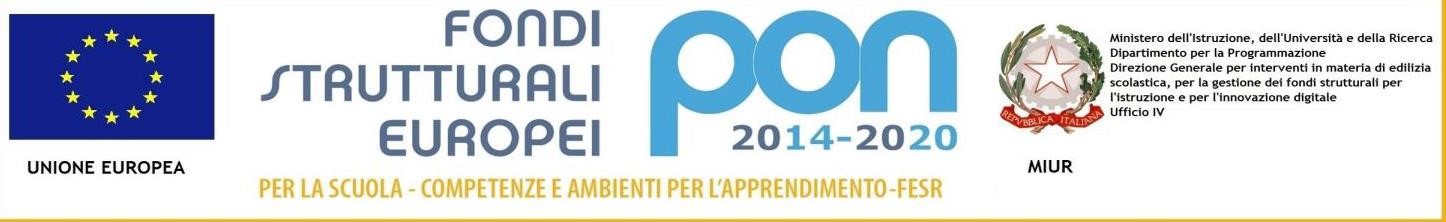 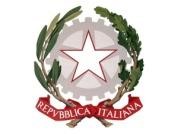 Ministero dell’Istruzione, dell’Università e della Ricerca Ufficio Scolastico Regionale per il Lazio ISTITUTO COMPRENSIVO  “VIA LUCA GHINI” Via Luca Ghini, 58  - 00172  Roma   Tel. 062301075- Fax 0623296412   Cod. Mecc. RMIC8EY00G-Cod. Fisc. 97713020580 email: rmic8ey00g@istruzione.it   pec: rmic8ey00g@pec.istruzione.it Prot. e data: si veda la segnatura                                              Roma (RM) Anno Scolastico_________ GRIGLIA DI RILEVAZIONE ALUNNI CON BISOGNI EDUCATIVI SPECIALI NOME:__________________________ COGNOME:______________________ DATA DI NASCITA: ______________ETA':_______ CLASSE: _______SEZ.:___________ SCUOLA PRIMARIA □ SCUOLA SEC. DI I GRADO □  PLESSO: ___________ l'alunno è già stato riconosciuto con bisogni educativi speciali nell'a.s. precedente a quello in corso?  	 	 	 	 	 	□ SI    	 	 	 	 	 	 	□ NO TIPOLOGIA BES: □ ALUNNO H □ ALUNNO CON DSA □ ALUNNO CON ALTRI TIPI DI CERTIFICAZIONE (ADHD...) □ SVANTAGGIO LINGUISTICO □ SVANTAGGIO SOCIO- ECONOMICO E CULTURALE □ ALUNNO CON DISAGIO COMPORTAMENTALE/RELAZIONALE PDP predisposto nell' a.s. precedente a quello in corso 	 	□ SI     □ NO DIAGNOSI   □ SI  __________________________________redatta in data ____________  □ NO TERAPIA   □ SI  _____________________________________ (specificare il tipo di terapia)  □ NO Scheda di rilevazione alunni in situazione di disagio e/o svantaggio Scheda di rilevazione alunni in situazione di disagio e/o svantaggio Scheda di rilevazione alunni in situazione di disagio e/o svantaggio Scheda di rilevazione alunni in situazione di disagio e/o svantaggio Scheda di rilevazione alunni in situazione di disagio e/o svantaggio Scheda di rilevazione alunni in situazione di disagio e/o svantaggio Scheda di rilevazione alunni in situazione di disagio e/o svantaggio Scheda di rilevazione alunni in situazione di disagio e/o svantaggio Scheda di rilevazione alunni in situazione di disagio e/o svantaggio Scheda di rilevazione alunni in situazione di disagio e/o svantaggio Scheda di rilevazione alunni in situazione di disagio e/o svantaggio Scheda di rilevazione alunni in situazione di disagio e/o svantaggio Scheda di rilevazione alunni in situazione di disagio e/o svantaggio Scuola Scuola Alunno Alunno Classe  A.S. Sfera  Relazionale/Comportamentale Mostra atteggiamenti di bullismo o minacce Mostra atteggiamenti di bullismo o minacce Mostra atteggiamenti di bullismo o minacce Sfera Emozional e Somatica Ha difficoltà di organizzazione spazio/temporale Ha difficoltà di organizzazione spazio/temporale Ha difficoltà di organizzazione spazio/temporale Ha difficoltà di organizzazione spazio/temporale Ha difficoltà di organizzazione spazio/temporale Sfera  Relazionale/Comportamentale Dimostra opposizione ai richiami Dimostra opposizione ai richiami Dimostra opposizione ai richiami Sfera Emozional e Somatica Ha difficoltà di coordinazione grosso/motoria Ha difficoltà di coordinazione grosso/motoria Ha difficoltà di coordinazione grosso/motoria Ha difficoltà di coordinazione grosso/motoria Ha difficoltà di coordinazione grosso/motoria Sfera  Relazionale/Comportamentale Non stabilisce buoni rapporti con i compagni Non stabilisce buoni rapporti con i compagni Non stabilisce buoni rapporti con i compagni Sfera Emozional e Somatica Ha difficoltà di coordinazione fine Ha difficoltà di coordinazione fine Ha difficoltà di coordinazione fine Ha difficoltà di coordinazione fine Ha difficoltà di coordinazione fine Sfera  Relazionale/Comportamentale Mostra la tendenza a mentire e/o ingannare Mostra la tendenza a mentire e/o ingannare Mostra la tendenza a mentire e/o ingannare Sfera Emozional e Somatica Non comunica sentimenti, emozioni, desideri, bisogni Non comunica sentimenti, emozioni, desideri, bisogni Non comunica sentimenti, emozioni, desideri, bisogni Non comunica sentimenti, emozioni, desideri, bisogni Non comunica sentimenti, emozioni, desideri, bisogni Sfera  Relazionale/Comportamentale Tradisce regole condivise Tradisce regole condivise Tradisce regole condivise Sfera Sociale Ha una frequenza irregolare Ha una frequenza irregolare Ha una frequenza irregolare Ha una frequenza irregolare Ha una frequenza irregolare Sfera  Relazionale/Comportamentale Ha reazioni violente con i compagni Ha reazioni violente con i compagni Ha reazioni violente con i compagni Sfera Sociale Si appropria di oggetti non suoi Si appropria di oggetti non suoi Si appropria di oggetti non suoi Si appropria di oggetti non suoi Si appropria di oggetti non suoi Sfera  Relazionale/Comportamentale Ha comportamenti sessualizzanti Ha comportamenti sessualizzanti Ha comportamenti sessualizzanti Sfera Sociale Ha scarsa cura degli oggetti Ha scarsa cura degli oggetti Ha scarsa cura degli oggetti Ha scarsa cura degli oggetti Ha scarsa cura degli oggetti Sfera  Relazionale/Comportamentale Si isola dagli altri per lunghi periodi Si isola dagli altri per lunghi periodi Si isola dagli altri per lunghi periodi Sfera Sociale Non è collaborativo Non è collaborativo Non è collaborativo Non è collaborativo Non è collaborativo Sfera  Relazionale/Comportamentale Distrugge oggetti e/o compie atti di vandalismo Distrugge oggetti e/o compie atti di vandalismo Distrugge oggetti e/o compie atti di vandalismo Sfera Sociale Ha un abbigliamento inappropriato all’età o alla stagione Ha un abbigliamento inappropriato all’età o alla stagione Ha un abbigliamento inappropriato all’età o alla stagione Ha un abbigliamento inappropriato all’età o alla stagione Ha un abbigliamento inappropriato all’età o alla stagione Sfera  Relazionale/Comportamentale Compie gesti di autolesionismo Compie gesti di autolesionismo Compie gesti di autolesionismo Sfera Sociale Ha una scarsa igiene personale Ha una scarsa igiene personale Ha una scarsa igiene personale Ha una scarsa igiene personale Ha una scarsa igiene personale Sfera dello sviluppo Ha difficoltà di comprensione verbale Ha difficoltà di comprensione verbale Ha difficoltà di comprensione verbale Sfera Sociale Presenta segni fisici di maltrattamento (lesioni, ematomi, ...) Presenta segni fisici di maltrattamento (lesioni, ematomi, ...) Presenta segni fisici di maltrattamento (lesioni, ematomi, ...) Presenta segni fisici di maltrattamento (lesioni, ematomi, ...) Presenta segni fisici di maltrattamento (lesioni, ematomi, ...) Sfera dello sviluppo Non si esprime verbalmente Non si esprime verbalmente Non si esprime verbalmente Sfera Sociale Ha materiale scolastico/didattico insufficiente Ha materiale scolastico/didattico insufficiente Ha materiale scolastico/didattico insufficiente Ha materiale scolastico/didattico insufficiente Ha materiale scolastico/didattico insufficiente Sfera dello sviluppo Parla in continuazione Parla in continuazione Parla in continuazione Il problema è stato segnalato da: Famiglia  Famiglia  Famiglia  Famiglia  Famiglia  Sfera dello sviluppo Ha difficoltà fonologiche Ha difficoltà fonologiche Ha difficoltà fonologiche Il problema è stato segnalato da: Dirigente Scolastico/Docenti Dirigente Scolastico/Docenti Dirigente Scolastico/Docenti Dirigente Scolastico/Docenti Dirigente Scolastico/Docenti Sfera dello sviluppo Balbetta/Tic Balbetta/Tic Balbetta/Tic Il problema è stato segnalato da: Sfera dello sviluppo Si esprime con frasi poco chiare/poco strutturate Si esprime con frasi poco chiare/poco strutturate Si esprime con frasi poco chiare/poco strutturate Il problema è stato segnalato da: ASL/Strutture Sanitarie ASL/Strutture Sanitarie ASL/Strutture Sanitarie ASL/Strutture Sanitarie ASL/Strutture Sanitarie Sfera dello sviluppo Ha una rapida caduta dell’attenzione Ha una rapida caduta dell’attenzione Ha una rapida caduta dell’attenzione Il problema è stato segnalato da: Servizio famiglia e Minori Servizio famiglia e Minori Servizio famiglia e Minori Servizio famiglia e Minori Servizio famiglia e Minori Sfera dello sviluppo Ha difficoltà a comprendere le regole Ha difficoltà a comprendere le regole Ha difficoltà a comprendere le regole Il problema è stato segnalato da: Funzioni Strumentali Funzioni Strumentali Funzioni Strumentali Funzioni Strumentali Funzioni Strumentali Sfera dello sviluppo Ha difficoltà di concentrazione Ha difficoltà di concentrazione Ha difficoltà di concentrazione Il problema è stato segnalato da : Famiglia  Famiglia  Famiglia  Famiglia  Famiglia  Sfera dello sviluppo Ha difficoltà logiche Ha difficoltà logiche Ha difficoltà logiche Il problema è stato segnalato da : Famiglia (con indicazione di riferirsi a servizio specialistico) Famiglia (con indicazione di riferirsi a servizio specialistico) Famiglia (con indicazione di riferirsi a servizio specialistico) Famiglia (con indicazione di riferirsi a servizio specialistico) Famiglia (con indicazione di riferirsi a servizio specialistico) Sfera dello sviluppo Ha difficoltà a memorizzare Ha difficoltà a memorizzare Ha difficoltà a memorizzare Il problema è stato segnalato da : Dirigente Scolastico Dirigente Scolastico Dirigente Scolastico Dirigente Scolastico Dirigente Scolastico Sfera dello sviluppo Presenta ritardi nel linguaggio Presenta ritardi nel linguaggio Presenta ritardi nel linguaggio Il problema è stato segnalato da : Sfera dello sviluppo Presenta ritardi nel linguaggio Presenta ritardi nel linguaggio Presenta ritardi nel linguaggio Il problema è stato segnalato da : Servizio Famiglia e Minori Servizio Famiglia e Minori Servizio Famiglia e Minori Servizio Famiglia e Minori Servizio Famiglia e Minori Sfera dello sviluppo Ha difficoltà di apprendimento Ha difficoltà di apprendimento Ha difficoltà di apprendimento Si ritiene opportuno avvalersi di : Interventi personalizzati Interventi personalizzati Interventi personalizzati Interventi personalizzati Interventi personalizzati Sfera Emozionale Somatica Ha improvvisi e significativi cambiamenti dell’umore Ha improvvisi e significativi cambiamenti dell’umore Ha improvvisi e significativi cambiamenti dell’umore Si ritiene opportuno avvalersi di : Laboratori  Laboratori  Laboratori  Laboratori  Laboratori  Sfera Emozionale Somatica Ha comportamenti bizzarri Ha comportamenti bizzarri Ha comportamenti bizzarri Si ritiene opportuno avvalersi di : Sfera Emozionale Somatica Manifesta fissità nelle produzioni (stesso disegno, stesso gioco,..) Manifesta fissità nelle produzioni (stesso disegno, stesso gioco,..) Manifesta fissità nelle produzioni (stesso disegno, stesso gioco,..) Si ritiene opportuno avvalersi di : Progetti a classe aperte Progetti a classe aperte Progetti a classe aperte Progetti a classe aperte Progetti a classe aperte Sfera Emozionale Somatica Lamenta malesseri fisici (mal di testa, dolori addominali,...) Lamenta malesseri fisici (mal di testa, dolori addominali,...) Lamenta malesseri fisici (mal di testa, dolori addominali,...) Si ritiene opportuno avvalersi di : Assistenza domiciliare e/o post-scuola Assistenza domiciliare e/o post-scuola Assistenza domiciliare e/o post-scuola Assistenza domiciliare e/o post-scuola Assistenza domiciliare e/o post-scuola Sfera Emozionale Somatica Attribuisce i propri successi/insuccessi a cause esterne Attribuisce i propri successi/insuccessi a cause esterne Attribuisce i propri successi/insuccessi a cause esterne Si ritiene opportuno avvalersi di : Attività extrascolastiche Attività extrascolastiche Attività extrascolastiche Attività extrascolastiche Attività extrascolastiche Sfera Emozionale Somatica Ha difficoltà a d esprimersi di fronte al gruppo Ha difficoltà a d esprimersi di fronte al gruppo Ha difficoltà a d esprimersi di fronte al gruppo ALTRO: ALTRO: ALTRO: ALTRO: ALTRO: ALTRO: ALTRO: Sfera Emozionale Somatica Ha propensione a biasimare se stesso o colpevolizzarsi Ha propensione a biasimare se stesso o colpevolizzarsi Ha propensione a biasimare se stesso o colpevolizzarsi ALTRO: ALTRO: ALTRO: ALTRO: ALTRO: ALTRO: ALTRO: Sfera Emozionale Somatica Rinuncia di fronte all’impegno, alle prime difficoltà Rinuncia di fronte all’impegno, alle prime difficoltà Rinuncia di fronte all’impegno, alle prime difficoltà ALTRO: ALTRO: ALTRO: ALTRO: ALTRO: ALTRO: ALTRO: Sfera Emozionale Somatica Dimostra scarsa autonomia Dimostra scarsa autonomia Dimostra scarsa autonomia ALTRO: ALTRO: ALTRO: ALTRO: ALTRO: ALTRO: ALTRO: personale I DOCENTI: 